就職活動交通費等支援申請書２（県内企業等への就職活動用）受入企業等様　下記のご記入をお願いします。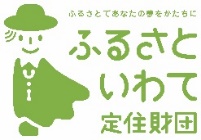 ≪記載例≫就職活動交通費等支援申請書２（県内企業等への就職活動用）受入企業等様　下記のご記入をお願いします。実　施　企　業　等　確　認　書実　施　企　業　等　確　認　書実　施　企　業　等　確　認　書実　施　企　業　等　確　認　書証明日企業等名確認者名確認者印令和　　年　　月　　日実　施　企　業　等　確　認　書実　施　企　業　等　確　認　書実　施　企　業　等　確　認　書実　施　企　業　等　確　認　書証明日企業等名確認者名確認者印令和　５年　４月　２日株式会社 ○ ○ ○ 〇○ ○ ○ ○㊞